Publicado en Barcelona el 18/01/2021 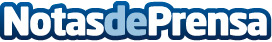 AleaSoft: Los precios de los mercados comienzan a bajar por la subida de la eólica y las temperaturasDurante la tercera semana de enero se espera que bajen los precios de los mercados eléctricos europeos, algo que ya sucedió durante la segunda del mes en algunos mercados. Las causas serán el aumento de la producción eólica y la recuperación de las temperaturas, que además de provocar una caída de la demanda, propiciarán el descenso de los precios del gas. Durante la segunda semana de enero, los altos precios del gas y del CO2 provocaron el incremento de los precios de algunos mercados eléctricos de EuropaDatos de contacto:Alejandro Delgado900 10 21 61Nota de prensa publicada en: https://www.notasdeprensa.es/aleasoft-los-precios-de-los-mercados-comienzan Categorias: Internacional Nacional Industria Téxtil Sector Energético http://www.notasdeprensa.es